Dear Ma’am,I have learned a great deal about the actual work of nursing since I arrived at [Hospital Name].Thank you so much for keeping an eye out for all the learning opportunities that would be useful to me. It is because of your diligence that I was able to work, and watch work done in a wide range of situations. This has enriched my experience as a preceptee greatly, and I am so grateful to you for it.On my first day I was utterly lost and confused till I met you. I believed that there was more to know than I could possibly remember, and more to do than I could ever manage. I didn’t think I could succeed as a nurse until you arrived. You broke down the hospital protocols for me verbally, and took care to name each protocol when you were acting on them.Every procedure you did, you made sure to explain in great detail for my benefit. Because of you, I feel a renewed sense of confidence in my knowledge of the basics of nursing.Thank you for showing me the difference between everyday crises and real emergencies and teaching me how to prioritize.Being your preceptee has been my greatest honor, and I am a completely different nurse than the one who first walked into this hospital. I assure you that I will uphold my promise to keep up with the latest discoveries in nursing so that I can ensure the best care for my patients.Thank you for everything you have done for me. I hope that one day, I’ll have the honor of working with you again.Respectfully Yours,[Your Name, Your School Name]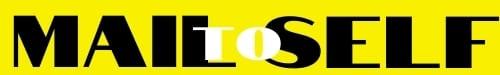 